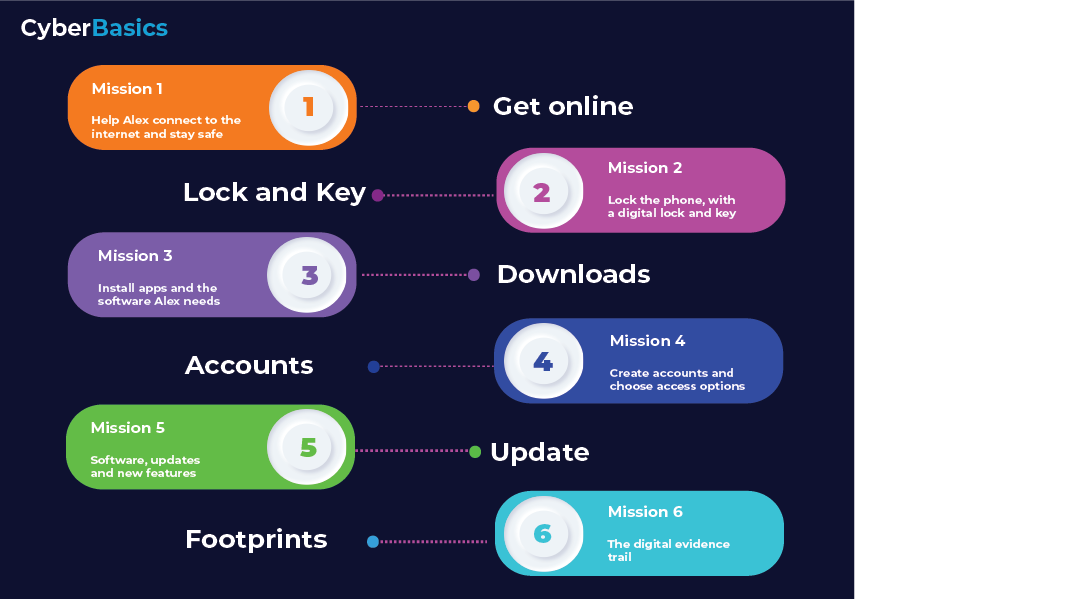 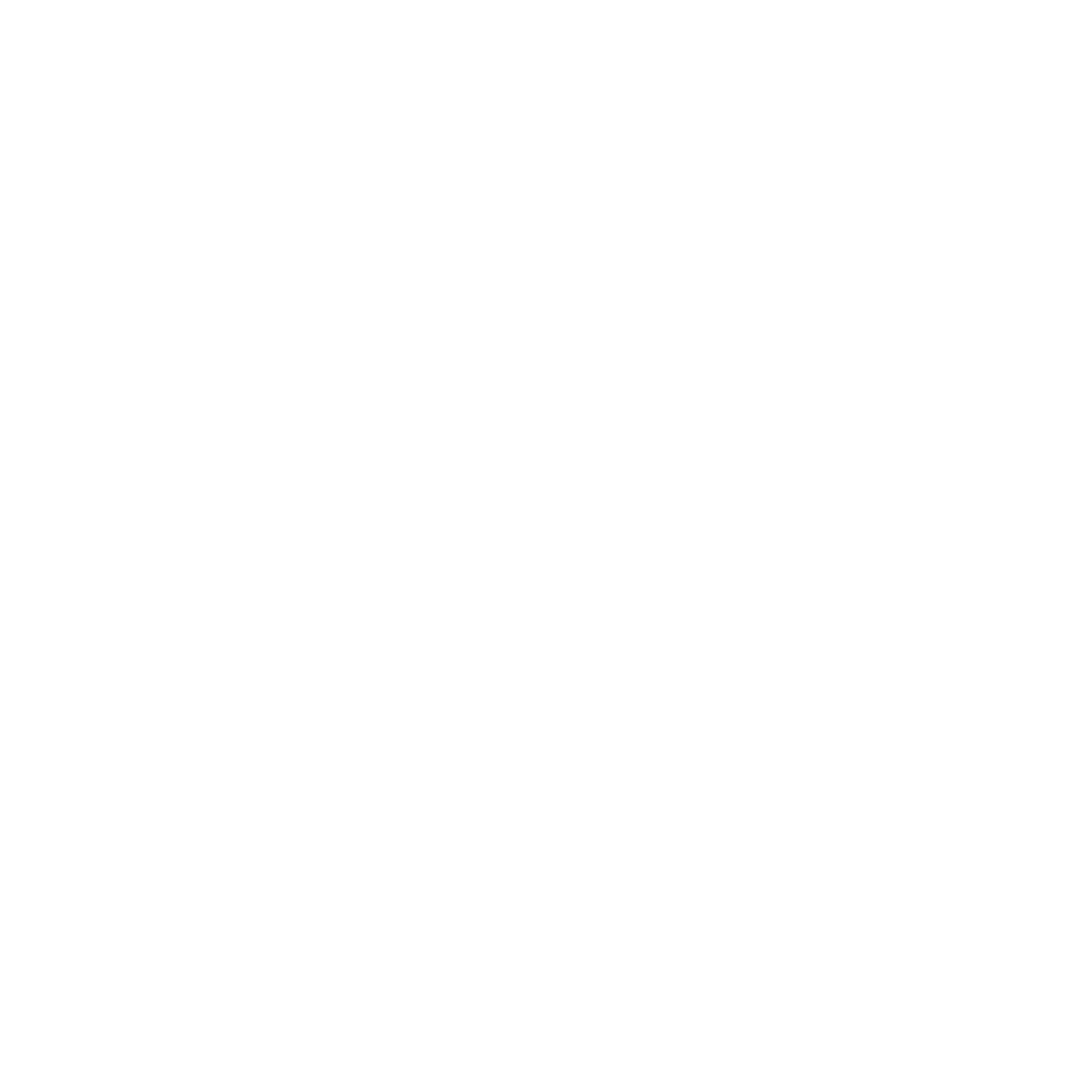 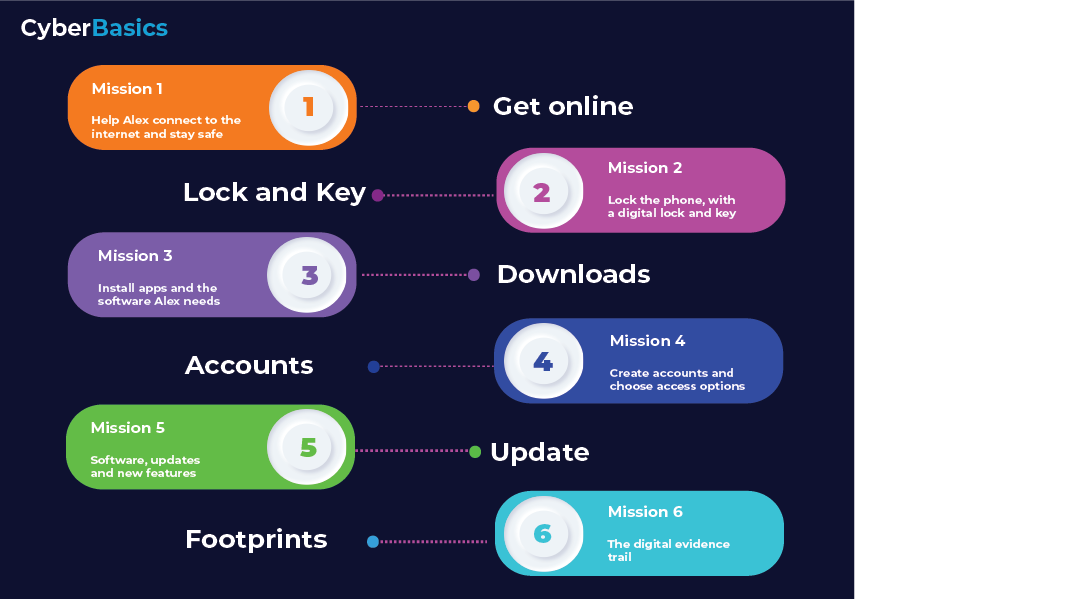 Mission 2 - Activity SheetStory so farOur Alien, Alex, needs to securely lock the phone we are helping be set up.Your task is to help choose options that avoid others seeing what Alex is up to if they could get hold of his phone and access its contents. Alex wants to avoid being potentially returned back to the Alien home planet, so keeping any personal details and online activities private are very important.Questions you will need to consider looking into.What are the technologies available on the phone to help Alex lock it securely?Are any of them a cyber security risk or easy to bypass?Which may be the most secure?Next session objective – discussion topicWhat advice are you going to give Alex about authentication options that you feel are the best ones to use. We will assume Alex has the same body parts as us humans!Everyone likes to learn in their favourite way. Here is a list of things you may want to look at if you are stuck or what an idea of things to think about. There are lots more out there, perhaps you can find better ones!Never borrow someone else’s charging cable https://www.youtube.com/watch?v=QvjwtQoFXPI Locking phoneshttps://www.makeuseof.com/tag/lock-methods-android-phone/Who are the NCSC The National Cyber Security Centre is the UK’s leading authority for Cyber Security. They have a mission to protect the UK’s cyber space, provide guidance and education as well as respond to significant cyber events. As a part of this mission it created the Cyber First program to educate and encourage young people into cyber security.What is CyberFirst?CyberFirst is a programme designed to provide opportunities to young people who wish to learn more about cyber security and provides a pathway for those who wish to enter the industry. This is done through a range of highly interactive courses.  www.cyberfirst.ncsc.gov.uk